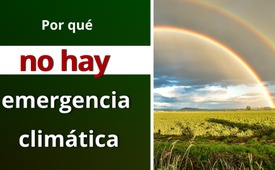 1.100 científicos coinciden: ¡No hay emergencia climática!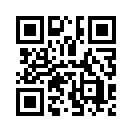 Alrededor de 1.100 científicos y expertos de todo el mundo han unido sus fuerzas y se dirigen al público con un mensaje claro: no hay emergencia climática. Rechazan firmemente cualquier alarmismo climático y piden un enfoque objetivo y sensato de esta cuestión.¿Está cambiando el clima de la Tierra? Por supuesto que sí. Ininterrumpidamente. Desde hace miles de millones de años. ¿Influye el ser humano? Posiblemente, sí. Pero, evidentemente, no en la medida en que nos quieren hacer creer los adeptos de la nueva religión climática. 

Esta es la opinión de unos 1.100 científicos y expertos de todo el mundo que se oponen a la Manía climática cual es apoyada, entre otros, por el Foro Económico Mundial. Los científicos pertenecen al Grupo de Inteligencia Climática Global (CLINTEL). La declaración publicada por el grupo, titulada "No hay emergencia climática" -dirigida por el físico noruego-estadounidense y premio Nobel, el profesor Ivar Giaever- afirma: 

Según el archivo geológico, el clima de la Tierra ha fluctuado desde la existencia del planeta y tiene periodos naturales fríos y cálidos. En consecuencia, estamos en una fase de calentamiento desde el final de la Pequeña Edad de Hielo en 1850. 
Los expertos consideran que el efecto del CO2 está inflado por la política climática, mientras se ignora por completo que el enriquecimiento de la atmósfera con CO2 es útil: para el crecimiento de las plantas, para la agricultura y, sencillamente, como base de toda la vida en la Tierra. 

Por tanto, las innumerables medidas para evitar el CO2 están resultando perjudiciales. Además, ocasionan enormes costes. Según la declaración, no hay ninguna prueba estadística de que el calentamiento global afecte a la frecuencia y gravedad de los huracanes, inundaciones, sequías y desastres naturales similares.
El Global Climate Intelligence Group considera que las políticas de CO2 neto cero [El objetivo de los conceptos de CO2 neto cero es eliminar de la atmósfera tanto dióxido de carbono como el que se produce] no son realistas y, en última instancia, destruyen vidas. Señala: Con respecto al clima mundial, en realidad no hay motivos para el alarmismo y el pánico. 

Estimados telespectadores, 
estas voces de peso procedentes de las filas de la ciencia nos invitan a tratar este tema de manera objetiva y sensata. 
El miedo y el alarmismo atizados por la política y los medios de comunicación son malos consejeros, como suele decirse. Sólo lejos del miedo puede la gente pensar libre y racionalmente y formarse una opinión independiente y bien fundada. Y de ahí puede surgir también una postura clara.de ol.Fuentes:1100 científicos declaran en un manifiesto: No hay parón climático
https://report24.news/1-100-wissenschaftler-erklaeren-in-manifest-es-gibt-keinen-klimanotstand/
CLINTEL: Declaración Mundial sobre el Clima
https://clintel.org/world-climate-declaration/
Foto: Profesor Ivar Giaever
por Bruce Sampson - https://de.wikipedia.org/wiki/Ivar_Giaever#/media/Datei:Ivar_Giæver.jpg
Bildquelle: Annalena Baerbock
de Federico Baccini - https://www.telepolis.de/features/Laesst-der-Westen-die-Ukraine-fallen-8970197.htmlEsto también podría interesarle:#Cambio_climatico - Cambio climático - www.kla.tv/Cambio_climatico

#Ciencia - www.kla.tv/Ciencia

#medio_ambiente - www.kla.tv/medio_ambienteKla.TV – Las otras noticias ... libre – independiente – no censurada ...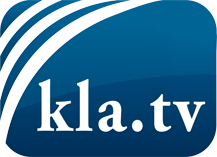 lo que los medios de comunicación no deberían omitir ...poco escuchado – del pueblo para el pueblo ...cada viernes emisiones a las 19:45 horas en www.kla.tv/es¡Vale la pena seguir adelante!Para obtener una suscripción gratuita con noticias mensuales
por correo electrónico, suscríbase a: www.kla.tv/abo-esAviso de seguridad:Lamentablemente, las voces discrepantes siguen siendo censuradas y reprimidas. Mientras no informemos según los intereses e ideologías de la prensa del sistema, debemos esperar siempre que se busquen pretextos para bloquear o perjudicar a Kla.TV.Por lo tanto, ¡conéctese hoy con independencia de Internet!
Haga clic aquí: www.kla.tv/vernetzung&lang=esLicencia:    Licencia Creative Commons con atribución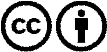 ¡Se desea la distribución y reprocesamiento con atribución! Sin embargo, el material no puede presentarse fuera de contexto.
Con las instituciones financiadas con dinero público está prohibido el uso sin consulta.Las infracciones pueden ser perseguidas.